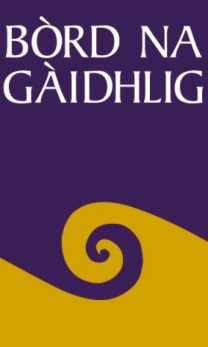 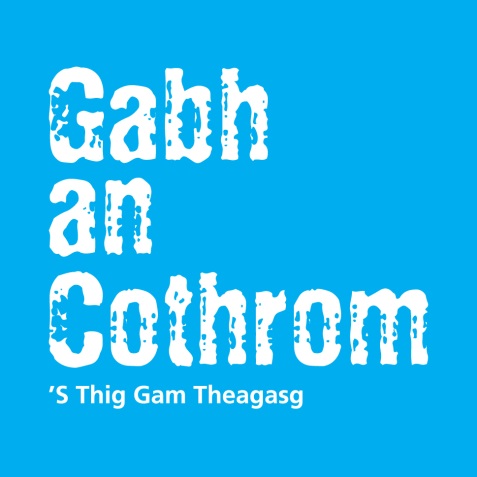 Tabhartasan Foghlaim do dh’Oileanaich Teagaisg Education Grants for Gaelic Teaching Students Foirm-iarrtais 2018/19Application Form 2018/19Mus tòisich sibh air am foirm seo a lìonadh, bu chòir dhuibh am Fiosrachadh do Luchd-iarrtais a leughadh.  Gheibhear am fiosrachadh sin air làrach-lìn a’ Bhùird: www.gaidhlig.scot. Bu chòir iarrtasan airson taic-airgid a chur a-steach gu Bòrd na Gàidhlig cho luath ’s a ghabhas, agus ro Dhihaoine 14 Sultain 2018.Before completing this form, those who are applying should familiarise themselves with the Information for Applicants.  This is available on Bòrd na Gàidhlig’s website: www.gaidhlig.scot. Applications for funding should be submitted to Bòrd na Gàidhlig as soon as possible and no later than Friday 14th September 2018Dèanaibh cinnteach gu bheil am fiosrachadh seo ceart agus ma bhios e ag atharrachadh, bu chòir dhuibh fios a chur gu Bòrd na Gàidhlig cho luath ’s a ghabhas: joanne@gaidhlig.scot no tabhartas@gaidhlig.scot Please ensure that this information is correct and if information changes, please inform Bòrd na Gàidhlig as soon as possible: joanne@gaidhlig.scot  or tabhartas@gaidhlig.scot Cuiribh √ sa bhogsa / Tick the boxCuimhnichibh, mas e ’s nach cuir neach-iarrtais crìoch air a’ chùrsa aca, no ma nì iad co-dhùnadh gun a bhith a’ toirt a-mach dreuchd ann am Foghlam Gàidhlig, feumaidh iad fios a chur gu Bòrd na Gàidhlig sa bhad. Feumaidh iad cuideachd taic-airgid sam bith a fhuair iad a thilleadh, agus thèid clàr-ama airson sin a dhèanamh aontachadh le Bòrd na Gàidhlig.Remember, should an applicant not complete their course, or decide not to follow a career in Gaelic Education, Bòrd na Gàidhlig must be informed immediately. Any monies received must also be returned and a repayment schedule will be agreed with Bòrd na Gàidhlig.  Dh’fhaodadh gun iarr Bòrd na Gàidhlig tuilleadh fiosrachaidh bhuaibh.Bòrd na Gàidhlig may request additional information.Bu chòir dhuibh am foirm-iarrtais seo a thilleadh gu Bòrd na Gàidhlig ro Dhihaoine 14 Sultain 2018:The completed application form should be returned to Bòrd na Gàidhlig by Friday 14th September 2018:joanne@gaidhlig.scot / tabhartas@gaidhlig.scot  Bòrd na Gàidhlig		Bòrd na GàidhligTaigh a’ Ghlinne Mhòir		Great Glen HouseRathad na Leacainn		Leachkin RoadInbhir Nis			InvernessIV3 8NW			IV3 8NWCòd/ Code:1819-Ainm / Name:Fiosrachaidh mun Neach-iarrtais:Applicant details:Ainm  Name:Seòladh Puist-dealain E-mail:Seòladh is còd-puist Contact address & postcode:Fòn Tel:Ciamar a chuala sibh mu na Tabhartasan Foghlaim?  How did you hear about the Education Grants Scheme?A bheil sibh air maoineachadh fhaighinn bho Bhòrd na Gàidhlig roimhe?Have you received funding from Bòrd na Gàidhlig before?Carson a rinn sibh co-dhùnadh cùrsa ann an teagasg tron Ghàidhlig a dhèanamh?What made you decide to undertake a Gaelic teaching course?2. Fiosrachadh mun chùrsa dha bheil sibh a’ sireadh taic-airgid:     Information about the course for which you are seeking assistance: Oilthigh:University:Cùrsa:Course:Làn-ùine / Full-time√Pàirt-ùine / Part time√MA Foghlam / BA Foghlam (a’ chiad iarrtas)MA Education / BA Education (1st application)MA Foghlam / BA Foghlam (an dàrna iarrtas)MA Education / BA Education (2nd application)PGDE Bun-sgoilePGDE PrimaryPGDE Àrd-sgoile – GàidhligPGDE Secondary – Gaelic PGDE Àrd-sgoile – Cuspairean tron Ghàidhlig.  Thoiribh seachad fios: PGDE Secondary – Subjects through the medium of GaelicPlease give details:Eile:Other:3. An taic-airgid a tha sibh a’ sireadh:      Funding sought: Cuimhnichibh air an stiùireadh a gheibhear san fhiosrachadh do luchd-iarrtais nuair a tha sibh a’ lìonadh na h-earrainn seo. Please be aware of the guidelines set out in the information for applicants whilst filling this section in.  TabhartasGrantFeumaidh a h-uile neach-iarrtais an earrainn seo a lìonadh a-steach.Tha na suimeannan a gheibhear mar thabhartas an crochadh air dè an cùrsa a tha sibh a’ dèanamh.Each applicant must fill in this section. The sum of your grant is dependent on your course.CùrsaTabhartas Làn-ùineFull-time Grant√Tabhartas Pàirt-ùinePart-time Grant √MA Foghlam / BA Foghlam (a’ chiad iarrtas)MA Education / BA Education (1st application)£500£250MA Foghlam / BA Foghlam (an dàrna iarrtas)MA Education / BA Education (2nd application)£1,000£500PGDE Bun-sgoile & Àrd-sgoile PGDE Primary & Secondary £1,000£500CìseanFeesCuimhnichibh nach fhaigh sibh taic le cìsean ma tha sibh a’ faighinn taic bho SAAS.  ’S e £1,820 an t-sùim as motha a thèid aig Bòrd na Gàidhlig a thoirt seachad mu choinneamh chìsean cùrsa. Thèid cìsean a phàigheadh gu dìreach don Oilthigh. You can only apply for support with fees, if don’t qualify for support from SAAS.  Bòrd na Gàidhlig can pay fees of up to £1,820.  All fees will be paid directly to the University. A bheil taic le cìsean a dhìth oirbh?Do you require support with fees?Tha / Yes Chan Eil / No Ma tha, dè na tha sibh ag iarraidh de thaic le cìsean?If yes, what sum do you require?£        (c) Tabhartasan a bharrachd do dhaoine a tha a’ gluasad gu dreuchd ann an Teagasg Gàidhlig   Top-up Grants for those changing to a career in Gaelic Teaching Faodaidh sibh cur a-steach airson tabhartas a bharrachd ma tha sibh air a bhith ag obair làn-ùine airson còrr is bliadhna slàn. Cha bu chòir dhuibh am pàirt seo a lìonadh ach nuair a tha sibh ag iarraidh maoineachadh a bharrachd. Tha na suimeannan a gheibhear airson tabhartas a bharrachd an crochadh air dè an cùrsa a tha sibh a’ dèanamh, cò bhliadhna air a bheil sibh agus cia mheud bliadhna a bha sibh ag obair mus do thòisich an cùrsa. You are eligible to apply for top-up funding, if you have been working full-time for over a year.  Only fill in this part if you are applying for top-up funding.  The funding available to you is dependent on your course, year of study and how long you worked for prior to the course starting. Chan fhaigh sibh tabhartas a bharrachd ma tha sibh a’ cosnadh barrachd air £18,000 fhad ’s a tha sibh a’ dèanamh a’ chùrsa.You will not be eligible for top-up funding if you earn more than £18,000 whilst you are on the course.Lìonaibh a-steach an clàr a tha a’ buntainn ris a’ chùrsa agaibh fhèin.Fill in the table corresponding to your own course. BA no MA Foghlam (a’ chiad iarrtas)BA or MA Education (1st application)BA no MA Foghlam (a’ chiad iarrtas)BA or MA Education (1st application)BA no MA Foghlam (a’ chiad iarrtas)BA or MA Education (1st application)BA no MA Foghlam (a’ chiad iarrtas)BA or MA Education (1st application)BA no MA Foghlam (a’ chiad iarrtas)BA or MA Education (1st application)Bliadhnaichean ag obair mus do thòisich an cùrsaYears in Employment prior to undertaking courseLàn-ùineFull-time√Pàirt-ùine Part-time√1-2 bhliadhna / 1-2 years£500£2502-3 bliadhna / 2-3 years£1,000£5003-4 bliadhna / 3-4 years£1,500£7504-5 bliadhna no barrachd / 4-5 years or longer£2,000£1,000PGDE agus BA, MA Foghlam (an dàrna iarrtas) PGDE and BA, MA Education (2nd application)PGDE agus BA, MA Foghlam (an dàrna iarrtas) PGDE and BA, MA Education (2nd application)PGDE agus BA, MA Foghlam (an dàrna iarrtas) PGDE and BA, MA Education (2nd application)PGDE agus BA, MA Foghlam (an dàrna iarrtas) PGDE and BA, MA Education (2nd application)PGDE agus BA, MA Foghlam (an dàrna iarrtas) PGDE and BA, MA Education (2nd application)Bliadhnaichean ag obair mus do thòisich an cùrsaYears in Employment prior to undertaking courseLàn-ùineFull-time√Pàirt-ùine Part-time√1-2 bhliadhna / 1-2 years£1,000£5002-3 bliadhna / 2-3 years£2,000£1,0003-4 bliadhna / 3-4 years£3,000£1,5004-5 bliadhna no barrachd / 4-5 years or longer£4,000£2,000(d) Geàrr-chunntas air an iarrtasApplication summaryLìonaibh a-steach an clàr gu h-ìosail:  Please fill in the following table: Tabhartas àbhaisteach Standard Grant £Tabhartas a bharrachd Top-up Funding £CìseanFees£IomlanTotal£4. An ath cheum leis an dreuchd agaibh ann am foghlam:      Educational route:Innsibh dhuinn dè tha sibh an dùil a dhèanamh nuair a chuireas sibh crìoch air a’ chùrsa agaibh, agus sin a’ gabhail a-steach càit a bheil sibh an dòchas teagasg:Please give information of what you intend to do on completion of your course, including details on where you hope to teach:5. Fiosrachadh sam bith eile a bhios na thaic don iarrtas agaibh:     Any further information that will support your application:6. Fianais:Evidence:Dè an fhianais a chuir sibh an cois an iarrtais agaibh?  Please indicate what evidence you have included with your application. Feumaidh a h-uile neach-iarrtais co-dhiù litir-aontachaidh a chur an cois an iarrtais aca, bhon Oilthigh far am bi iad a’ dèanamh a’ chùrsa aca. Every applicant must at least provide a letter of acceptance from the University in which you will be studying. Feumaidh daoine a tha ag iarraidh tabhartas a bharrachd fianais a thoirt seachad gun robh iad ag obair roimhe – me, litir bhon t-seann luchd-fastaidh aca.Those applying for the additional funding must supply evidence of previous employment – for e.g. a letter from their previous employer.Fianais a tha na chois Evidence Attached Cuir √ sa bhogsa Tick the boxLitir-aontachaidhLetter of acceptance Dearbhadh air cìsean cùrsaConfirmation of course feesFianais air cosnadh mus do thòisich an cùrsaEvidence of previous employment EileOther7. DearbhadhConfirmationTha mi a’ dearbhadh gu bheil am fiosrachadh a thug mi seachad san fhoirm seo ceart. Tha mi a’ tuigsinn gun dèan Bòrd na Gàidhlig feum den fhiosrachadh san fhoirm seo, agus gum faodadh am fiosrachadh a chleachdas iad a bhith gabhail a-steach fiosrachadh pearsanta (mar a tha sin air a mhìneachadh fon Riaghailt Choitchinn airson Dìon Dàta), gus dèiligeadh ris an iarrtas seo airson tabhartas. Ma shoirbhicheas leis an iarrtas agaibh, dh’fhaodte cuideachd gun tèid feum a dhèanamh den fhiosrachadh ann a bhith a’ cuideachadh gus dèanamh cinnteach gun tèid cumhachan is cùmhnantan a’ chùmhnaint mhaoineachaidh a choileanadh agus gun tèid cumail ri dleastanasan laghail.I confirm the information provided on this form is correct. I understand that Bòrd na Gàidhlig will use information provided on this form, which may include personal data (as defined by the General Data Protection Regulation), for the purposes of processing this application for assistance.  Where the application is successful, information may also be used to manage the funding contract terms and conditions as well as comply with legal obligations.  Bho àm gu àm dh'fhaodadh gun cleachd Bòrd na Gàidhlig am fiosrachadh conaltraidh a thug sibh seachad gus fiosrachadh a chur thugaibh mu phròiseactan coltach ris an fhear agaibh fhèin no sgeamaichean thabhartasan a tha coltach ris an fhear a chuir sibh a-steach air a shon agus às am faodadh sibh buannachdan fhaighinn. Ma tha sibh ag iarraidh leithid a dh’fhiosrachadh fhaighinn, am biodh sibh cho math strìochag a chur sa bhogsa gu h-ìosal:()  Bu thoigh leam fiosrachadh fhaighinn mu phròiseactan coltach ris an fhear agamsa no sgeamaichean coltach ris an fhear a chuir mi a-steach air a shon às am faodainn buannachdan fhaighinn.From time to time Bòrd na Gàidhlig may also use these contact details to send you information about similar grant schemes and projects that may be beneficial to you. If you wish to receive this information please tick the box below:()  I would like to receive information about similar schemes and projects that may be of benefit to me.Airson tuilleadh fiosrachaidh mu mar a nì Bòrd na Gàidhlig feum den dàta phearsanta agaibh, coimheadaibh air an fhiosrachadh bhuntainneach mu phrìobhaideachd a gheibhear an seo: http://www.gaidhlig.scot/wp-content/uploads/2017/02/Fiosrachadh-mu-   Phri%CC%80obhaideachd-.pdfTha mi a' tuigsinn gum feum Bòrd na Gàidhlig cumail ri Achd Saorsa an Fhiosrachaidh (Alba) 2002, agus mar sin dh'fhaodadh gum feum sibh fiosrachadh a tha co-cheangailte ris an iarrtas seo fhoillseachadh gu poblach mura h-eil bacadh sònraichte air.  For further information about how Bòrd na Gàidhlig will use your personal data, please see the relevant privacy notice available from:http://www.gaidhlig.scot/wp-content/uploads/2017/02/Privacy-Notice.pdfI understand that Bòrd na Gàidhlig is subject to the Freedom of Information (Scotland) Act 2002, and therefore may be required to make information relating to this application publicly available unless it is subject to an exemption.Ainm /NameAinm-sgrìobhte /SignatureCeann-latha /Date